1980 рікСарана Федір Кузьмович (разом ще із чотирма дослідниками – Євгеном Кирилюком, Василем Бородіним, Петром Журом, Юрієм Івакіним) за «Шевченківський словник» у двох томах.Федір Кузьмович Сарана народився 26 вересня 1921 року в селі Йосипівці, що на Кіровоградщині. Відомий бібліограф і літературознавець, творець Української Радянської енциклопедії у 16 томах та Шевченківського Словника у 2 томах та багатьох наукових книг.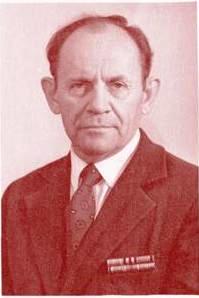 Закінчив восьмирічну школу в рідному селі, потім на відмінно – Златопільську школу. За любов до літератури учителька подарувала книжечку В. Винниченка «Федько-халамидник», яку він беріг усе життя.Після закінчення школи Федір Кузьмович був студентом Київського бібліотечного технікуму і навчання поєднував із бібліотечною роботою. Звідтоді цей невгамовний працівник цілковито присвятив себе українській книзі – на ниві бібліографії, літературознавства, енциклопедичної справи, бібліофільства. З 1944 року протягом 15 років працював на бібліографічній і редакторській роботі в Укрдержвидаві.З відзнакою закінчив бібліографічний факультет Ленінградського бібліотечного інституту й три роки навчався на історичному факультеті Київського університету.У 1959 році переходить на роботу до академії наук УРСР завідуючим сектором бібліографії інституту літератури імені Т. Г. Шевченка, головним бібліографом Центральної наукової бібліотеки Академії Наук УРСР і за сумісництвом завідувачем редакції бібліографії Української Радянської Енциклопедії.З 1967 по 1988 роки він повністю віддається енциклопедичній роботі, очолюючи редакцію літератури, мови, педагогіки, народної освіти і бібліографії, є членом редколегії Української літературної енциклопедії (УЛЕ) і позаштатним науковим співробітником інстит літератури ім. Т. Г. Шевченка. Перу Федора Сарани належить півсотні робіт про Тараса Шевченка. Перша така публікація з'явилася у 1951 р. в № 7 журналу «Советская книга». Підсумком довгих пошуків стала бібліографія шевченкіани часів Вітчизняної війни і стаття «Патріотичне значення творчості Шевченка в роки Великої Вітчизняної війни». Більше 10 років у збірниках праць шевченківських конференцій він вів поточну реєстрацію матеріалів про Т. Г. Шевченка, і нарешті у 1968 р. виходить капітальна праця Ф. К. Сарани «Т. Г. Шевченко: Бібліографія ювілейної літератури. 1960-1964», що увійшла до золотого фонду нашої бібліографії.Федір Кузьмович був редактором, упорядником, рецензентом цілого ряду досліджень, присвячених великому Кобзареві.Всі ці багаторічні пошуки дійшли свого підсумку у 1978 році. В унікальному виданні першої в СРСР персональної двотомної енциклопедії «Шевченківський словник», де Ф. К. Сарана був і фактичним організатором, і редактором, і автором численних статей (зокрема «Антології шевченківські», «Бібліографування шевченкіани», «Бібліотека Т. Г. Шевченка», «Велика Вітчизняна війна 1941-45 і Т. Г. Шевченко» та інші), і бібліографом. За великий внесок у створення цього видання Ф. К. Сарана разом з іншими авторами був удостоєний почесного звання лауреата Державної премії Української РСР ім. Т. Г. Шевченка у 1980 році.На літературознавчій ниві Федір Кузьмович виступав як автор окремих праць, упорядник і редактор ряду книг, присвячених Т. Г. Шевченку, І. Франку, Лесі Українці, П. Грабовському, В. Чередниченко, М. Некрасову, О. Герцену та іншим майстрам слова. Осібно в цій галереї бібліографічних портретів стоїть постать Юрія Яновського, земляка, з яким бібліограф потоваришував ще у війну, йому він присвятив ґрунтовний бібліографічний покажчик, а також зібрав колекцію матеріалів про життя і творчість нашого земляка, яка нараховує понад 450 предметів.Дізнатися більше:Боліла А. З іменем Шевченка - по життю / А. Боліла // Вісник Книжкової палати. – 2011. – № 3. – С. 48-51.Любечко О. М. Бібліографічні Шевченкіана та Тесленкіана Ф. К. Сарани / О. М. Любечко // Бібліотечна наука, освіта, професія у демократичній Україні: зб. наук. пр. / КДУКіМ. – К., 1998. – С. 70-76.Посвистак О. Вклад Федора Сарани в збагачення бібліографічної шевченкіани / О. Посвистак // Вісн. Книж. палати. – 2003. – № 12. – С. 37-39.Посвистак О. Книжкові колекції Ф. Сарани / О. Посвистак // Вісник Книжкової палати. – 2002. – № 4. – С. 30-33.Шевченківські лауреати 1962-2012: енциклопедичний довідник / авт.-упоряд. М. Лабінський; вст. сл. Б. Олійника. – 3-є вид., змін. і доповн. – К.: Криниця, 2012. – 864 с.